Положение об обработке персональных данных посетителей и данных размещенных веб-сайта domanskiy.com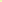 Общие положенияНастоящее положение определяе политику ИП «Цеков» (далее «Оператор») в отношении обработки персональных данных, регулируетвопросыобработкиперсональныхданных и устанавливаетпроцедуры, направленныенапредотвращение и выявлениенарушенийзаконодательстваРоссийскойФедерации, устранениепоследствийтакихнарушений. ОсновнойцельюнастоящегоПоложенияявляетсязащитаправ и свободчеловека и гражданинаприобработкеегоперсональныхданных, в томчислезащитыправнанеприкосновенностьчастнойжизни, личную и семейнуютайну.Обработка и обеспечениебезопасностиинформации, отнесенной к персональнымданным, осуществляетсяОператором в соответствии с законодательством РФ и позволяетобеспечитьзащитуперсональныхданных, обрабатываемыхкак в информационныхсистемахперсональныхданных, тоесть в системах, цельюсоздания КОТОРЫХ являетсяобработкаперсональныхданных и к защитекоторыхтребования и рекомендациипообеспечениюбезопасностиперсональныхданныхпредъявляютФедеральнаяслужбабезопасностиРоссийскойФедерации (ФСБ России), Федеральнаяслужбапотехническому и экспортномуконтролю (ФСТЭК России), так и в иныхинформационныхсистемах, в которыхперсональныеданныеобрабатываютсясовместно с информацией, защищаемой в соответствии с требованиями, установленнымидляэтойинформации (режимзащитысведений, составляющихкоммерческуютайну и др.).Персональныеданныеявляютсяконфиденциальной, строгоохраняемойинформацией и нанихраспространяютсявсетребования, установленныевнутреннимидокументамиОператора к защитеконфиденциальнойинформации.НастоящееПоложениеразработано в соответствии с Федеральнымзакономот 27.07.2006 г. № 152-ФЗ «О персональныхданных» и иныминормативнымиактамиРФ.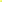 ДействиенастоящегоПоложенияраспространяетсятакженасайтОператора в сетиИнтернет — domanskiy.com (далее — Сайт).НастоящееПоложениенеприменимо, а Операторнеконтролирует и ненесетответственность, в отношениисайтовтретьихлиц, накоторыеПользовательможетперейтипоссылкам, доступнымнаСайте. Натакихсайтах у Пользователямогутсобиратьсяилизапрашиватьсяиныеперсональныеданные, а такжемогутсовершатьсяиныедействия.Термины и определенияВ настоящем Положении используются следующие термины и определения:персональные данные — любая информация, относящаяся к прямо или косвенно определенному или определяемому физическому лицу (субъекту персональных данных), и в том числе: персональная информация, которую Пользователь предоставляет о себе самостоятельно, в том числе данные, которые автоматически передаются Оператору в процессе использования Пользователем Сайта с помощью установленного на устройстве Пользователя программного обеспечения; иная информация о Пользователе, сбор и/или предоставление которой необходимо для использования Сайта;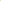 оператор — ИП «Цеков», самостоятельно или совместно с другими лицами организующая и (или) осуществляющая обработку персональных данных, а также определяющая цели обработки персональных данных, состав персональных данных, подлежащих обработке, действия (операции), совершаемые с персональными данными;обработка персональных данных — любое действие (операция) или совокупность действий (операций), совершаемых с использованием средств автоматизации или без использования таких средств с персональными данными, включая сбор, запись, систематизацию, накопление, хранение, уточнение (обновление, изменение), извлечение, использование, передачу (распространение, предоставление, доступ), обезличивание, блокирование, удаление, уничтожение персональных данных;автоматизированная обработка персональных данных — обработка персональных данных с помощью средств вычислительной техники;распространение персональных данных — действия, направленные на раскрытие персональных данных неопределенному кругу лиц;предоставление персональных данных — действия, направленные на раскрытие персональных данных определенному лицу или определенному кругу лиц;блокирование персональных данных временное прекращение обработки персональных данных (за исключением случаев, если обработка необходима для уточнения персональных данных);уничтожение персональных данных — действия, в результате которых становится невозможным восстановить содержание персональных данных в информационной системе персональных данных и (или) в результате которых уничтожаются материальные носители персональных данных;обезличивание персональных данных действия, в результате которых становится невозможным без использования дополнительной информации определить принадлежность персональных данных конкретному субъекту персональных данных;информационная система персональных данных — совокупность содержащихся в базах данных персональных данных и обеспечивающих их обработку информационных технологий и технических средств;Принципы и условия обработки персональных данныхОбработка персональных данных должна осуществляться на законной и справедливой основе.Обработка персональных данных должна ограничиваться достижением конкретных, заранее определенных и законных целей.Не допускается объединение баз данных, содержащих персональные данные, обработка которых осуществляется в целях, несовместимых между собой.Обработке подлежат только персональные данные, которые отвечают целям их обработки.Содержание и объем обрабатываемых персональных данных должны соответствовать заявленным целям обработки.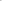 При обработке персональных данных должны быть обеспечены точность персональных данных, их достаточность, а в необходимых случаях и актуальность по отношению к целям обработки персональных данных.Хранение персональных данных должно осуществляться в форме, позволяющей определить субъекта персональных данных, не дольше, чем этого требуют цели обработки персональных данных, если срок хранения персональных данных не установлен федеральным законом,	договором,	стороной	которого, выгодоприобретателем или	поручителем по которому является субъект персональных данных.Оператор обрабатывает персональные данные при наличии одного из следующих условий:обработка персональных данных осуществляется с согласия субъекта персональных данных;обработка персональных данных необходима для достижения целей, предусмотренных законом, для осуществления и выполнения возложенных законодательством Российской Федерации на Оператора функций, полномочий и обязанностей;обработка персональных данных необходима для осуществления прав и законных интересов Оператора или третьих лиц либо для достижения общественно значимых целей при условии, что при этом не нарушаются права и свободы субъекта персональных данных;осуществляется обработка персональных данных, доступ неограниченного круга лиц к которым предоставлен субъектом персональных данных либо по его просьбе,осуществляется обработка персональных данных, подлежащих опубликованию или обязательному раскрытию в соответствии с федеральным законом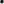 Согласие субъекта персональных данных на обработку его персональных данныхСубъект персональных данных принимает решение о предоставлении его персональных данных и дает согласие на их обработку свободно, своей волей и в своем интересе.Согласие на обработку персональных данных должно быть конкретным, информированным и сознательным.Согласие на обработку персональных данных может быть дано субъектом персональных данных или его представителем в любой позволяющей подтвердить факт его получения форме, если иное не установлено федеральным законом. Используя сайт Оператора в сети Интернет, субъект персональных данных выражает свое согласие и дает разрешение на обработку своих персональных данных в порядке, предусмотренном настоящим Положением. Если субъект персональных данных не согласен с нормами настоящего Положения, следует воздержаться от использования Интернет-сайта Оператора и передачи Оператору персональных данных.Согласие на обработку персональных данных может быть отозвано субъектом персональных данных путем направления отзыва в письменной форме Оператору, Оператор вправе продолжить обработку персональных данных без согласия субъекта персональных данных строго при наличии оснований, установленных действующим законодательством.Цели обработки персональных данныхОператор обрабатывает персональные данные субъекта персональных данных исключительно в следующих целях:осуществления деятельности по содействию организации контактов и оказанию консультаций пользователями сайта domanskiy.com;заключения, исполнения и прекращения гражданско-правовых договоров (в т.ч. договоров займа) с физическими, юридическим лицами, индивидуальными предпринимателями и иными лицами, в случаях, предусмотренных действующим законодательством и уставными или иными документами Оператора;организации кадрового учета Оператора, обеспечения соблюдения законов и иных нормативно-правовых актов, заключения и исполнения обязательств по трудовым и гражданско-правовым договорам; ведения кадрового делопроизводства, содействия работникам в трудоустройстве, обучении и продвижении по службе, пользования различного вида льготами, исполнения требований налогового законодательства в связи с исчислением и уплатой налога на доходы физических лиц, пенсионного законодательства, заполнения первичной статистической документации, в соответствии с Трудовым кодексом РФ, Налоговым кодексом РФ, федеральными законами РФ.осуществления возложенных на Оператора законодательством Российской Федерации функций в соответствии с Гражданским кодексом Российской Федерации, Трудовым кодексом Российской Федерации, Налоговым кодексом Российской Федерации, Федеральным законом от 7 августа 2001 г. №115-ФЗ «О противодействии легализации (отмыванию) доходов, полученных преступным путем, и финансированию терроризма», Федеральным законом от 27 июля 2006 г. №152-ФЗ «О персональных данных» и иными актами;идентификации Пользователя И/ИЛИ его представителя;информирования о проводимых Оператором и (или) третьими лицами, в интересах которых действует Оператор, рекламных и (или) маркетинговых акциях, опросах, анкетировании, маркетинговых исследованиях в отношении услуг, оказываемых Оператором или лицами, в интересах которых действует Оператор.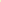 осуществления связи с Пользователем в случае необходимости, в том числе направления уведомлений, запросов и информации, связанных с использованием им Сайта, оказанием услуг, а также обработки запросов и заявок от Пользователя;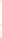 улучшения качества оказываемых услуг, удобства их использования, разработки новых сервисов и услуг;проведения статистических и иных исследований на основе обезличенных данных.Перечень	обрабатываемых	персональных	данных	и круг субъектов, персональные данные которых обрабатываютсяПеречень обрабатываемых персональных данных, подлежащих защите Оператором, формируется в соответствии с Федеральным законом от 27 июля 2006 г. №152-ФЗ «О персональных данных», внутренними нормативными документами Оператора.Сведениями, составляющими персональные данные, является любая информация, относящаяся к прямо или косвенно определенному или определяемому физическому лицу (субъекту персональных данных).В зависимости от субъекта персональных данных, Оператор обрабатывает персональные данные следующих категорий субъектов персональных данных:персональные данные работников Оператора;персональные данные пользователей Сайта;персональные данных работников третьих лиц в интересах которых действует Оператор;персональные данные физического лица, обратившегося к Оператору с жалобами, заявлениями и обращениями.Сроки обработки персональных данныхСроки обработки персональных данных определяются в соответствии со сроком, указанным в согласии субъекта персональных данных, Приказом Министерства культуры РФ от 25.08.2010 г. № 558 «Об утверждении «Перечня типовых управленческих архивных документов, образующихся в процессе деятельности государственных органов, органов местного самоуправления и организаций, с указанием сроков хранения», а также иными требованиями законодательства РФ и локальными актами Оператора.Оператором создаются и хранятся документы, содержащие сведения о субъектах персональных данных. Требования к использованию Оператором данных типовых форм документов установлены Постановлением Правительства РФ от 15.09.2008 г. № 687 «Об утверждении Положения об особенностях обработки персональных данных, осуществляемой без использования средств автоматизации».Права и обязанностиОператор, выступая в качестве оператора персональных данных, вправе:отстаивать свои интересы в суде;предоставлять персональные данные субъектов персональных данных государственным и иным уполномоченным органам, если это предусмотрено действующим законодательством РФ (налоговые, правоохранительные органы и др.);отказывать в предоставлении персональных данных в случаях предусмотренных законодательством РФ;обрабатывать персональные данные субъекта без его согласия, в случаях предусмотренных законодательством РФ.Оператор вправе передать персональные данные Пользователя третьим лицам в следующих случаях:Пользователь явно выразил свое согласие на такие действия;Передача необходима в рамках использования Пользователем определенного сервиса Сайта либо для оказания услуги Пользователю. При этом обеспечивается конфиденциальность персональных данных, а Пользователь будет явным образом уведомлён о такой передаче;Передача	предусмотрена	российским	или	иным применимым законодательством в рамках установленной законодательством процедуры;В целях обеспечения возможности защиты прав и законных интересов Оператора или третьих лиц в случаях, когда Пользователь нарушает условия соглашения с Оператором.Оператор вправе поручить обработку персональных данных другому лицу с согласия субъекта персональных данных, если иное не предусмотрено федеральным законом, на основании заключаемого с этим лицом договора. Лицо, осуществляющее обработку персональных данных по поручению Оператора, обязано соблюдать принципы и правила обработки персональных данных, предусмотренные законодательством РФ.Оператор не проверяет достоверность персональных данных, предоставляемых Пользователями, и не осуществляет контроль за их дееспособностью. Однако Оператор исходит из того, что Пользователь предоставляет достоверные и достаточные персональные данные по вопросам, запрашиваемым на Сайте, и поддерживает эти данные в актуальном состоянии. Последствия предоставления недостоверных данных определены в Пользовательском соглашении.Субъект персональных данных имеет право:требовать уточнения своих персональных данных, их блокирования или уничтожения в случае, если персональные данные являются неполными, устаревшими, недостоверными, незаконно полученными или не являются необходимыми для заявленной цели обработки, а также принимать предусмотренные законом меры по защите своих прав;требовать перечень своих персональных данных, обрабатываемых Оператором и источник их получения;получать информацию о сроках обработки своих персональных данных, в том числе о сроках их хранения;требовать извещения всех лиц, которым ранее были сообщены неверные или неполные его персональные данные, обо всех произведенных в них исключениях, исправлениях или дополнениях;обжаловать в уполномоченный орган по защите прав субъектов персональных данных или в судебном порядке неправомерные действия или бездействия при обработке его персональных данных;на защиту своих прав и законных интересов, в том числе на возмещение убытков и (или) компенсацию морального вреда в судебном порядке.Обеспечение безопасности персональных данныхБезопасность персональных данных, обрабатываемых Оператором обеспечивается реализацией правовых, организационных, технических и программных мер, необходимых и достаточных для обеспечения требований федерального законодательства в области защиты персональных данных.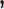 Оператор предпринимает необходимые организационные и технические меры для обеспечения безопасности персональных данных от случайного или несанкционированного доступа, уничтожения, изменения, блокирования доступа и других несанкционированных действий.Оператор применяет следующие организационные и технические меры:назначение должностных лиц, ответственных за организацию обработки и защиты персональных данных;ограничение и регламентация состава работников, имеющих доступ к персональным данным;ознакомление работников с требованиями федерального законодательства и нормативных документов Оператора по обработке и защите персональных данных;обеспечение учета и хранения материальных носителей информации и их обращения, исключающего хищение, подмену, несанкционированное копирование и уничтожение;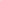 определение угроз безопасности персональных данных при их обработке, формирование на их основе моделей угроз;разработка на основе модели угроз системы защиты персональных данных для соответствующего класса информационных систем;Реализация	разрешительной	системыдоступа	пользователей информационным ресурсам, программно-аппаратным средствам обработки и защиты информации;парольная защита доступа пользователей к информационной системе персональных данных;применение средств контроля доступа к коммуникационным портам, устройствам ввода-вывода информации, съемным машинным носителям и внешним накопителям информации;осуществление антивирусного контроля, предотвращение внедрения в корпоративную сеть вредоносных программ (программ-вирусов) и программных закладок;применение межсетевого экранирования;обнаружение вторжений в корпоративную сеть Оператора, нарушающих или создающих предпосылки к нарушению установленных требований по обеспечению безопасности персональных данных;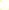 резервное копирование информации;обеспечение восстановления персональных данных, модифицированных или уничтоженных вследствие несанкционированного доступа к ним;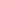 обучение работников, использующих средства защиты информации, применяемые в информационных системах персональных данных, правилам работы с ними;учет применяемых средств защиты информации, эксплуатационной и технической документации к ним;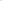 размещение технических средств обработки персональных данных, в пределах охраняемой территории;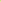 поддержание технических средств охраны, сигнализации помещений в состоянии постоянной готовности.Заключительные положенияНастоящее Положение является внутренним документом Оператора, но при этом общедоступным, и подлежит размещению на Сайте domanskiy.comНастоящееПоложениеподлежитизменению, дополнению в случаепоявленияновыхзаконодательныхактов и специальныхнормативныхдокументовпообработке и защитеперсональныхданных.Операторимеетправовноситьизменения в настоящееПоложение. Привнесенииизменений в заголовкеПоложенияуказываетсядатапоследнегообновленияредакции. НоваяредакцияПоложениявступает в силу с моментаееразмещениянаСайте, еслииноенепредусмотреноновойредакциейПоложения.К настоящемуПоложению и отношенияммеждуОператором и ПользователямиподлежитприменениюправоРоссийскойФедерации.КонтрольисполнениятребованийнастоящегоПоложенияосуществляетсялицом, ответственнымзаобеспечениебезопасностиперсональныхданныхОператора.ОтветственностьдолжностныхлицОператора, имеющихдоступ к персональнымданным, заневыполнениетребованийнорм, регулирующихобработку и защитуперсональныхданных, определяется в соответствии с законодательствомРоссийскойФедерации и внутреннимидокументамиОператора.Получитьболееподробнуюинформацию о нашейполитикиобработкиперсональныхданных, а такжеиныеюридическизначимыедокументывыможете в любоевремя, обратившись к ответственномузаобработкуперсональныхданных:ИП Цеков